В мире интересных открытий В октябре наш 2 Г класс побывал в «Русской горнице» Центра развития и творчества имени П.П. Бажова.   Мы познакомились с историей славянской куклы Благополучницы.  Узнали, что  такие куклы-обереги защищают от напастей, оберегают от болезней и злых духов.На мастер –классе мы изучили технологию изготовления куклы «Благополучницы». В древности  считалось, что если взять ткань от старой одежды, то кукла оберегает человека сильнее. Она изготавливается из ненужных лоскутов, которые остались от старых наволочек, рубашек, платьев.  Оказывется, что сделать  Благополучницу одновременно  и просто и сложно. Первое и самое главное  правило – ее нужно сделать сразу от начала до конца, не устраивать  перерыв, а сесть и сделать.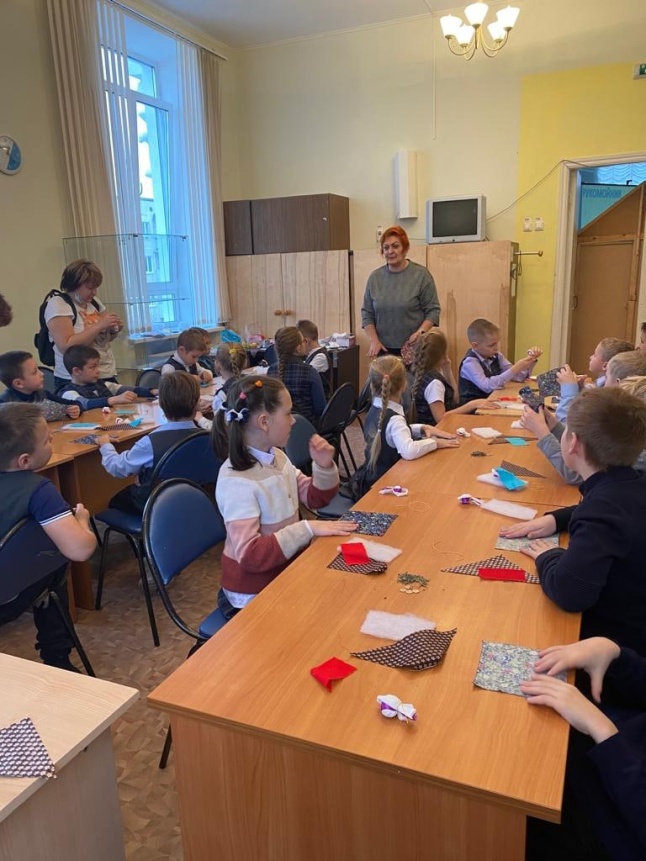 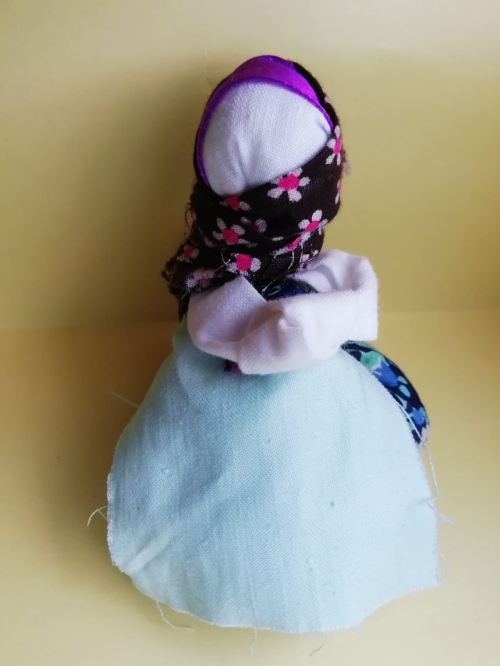 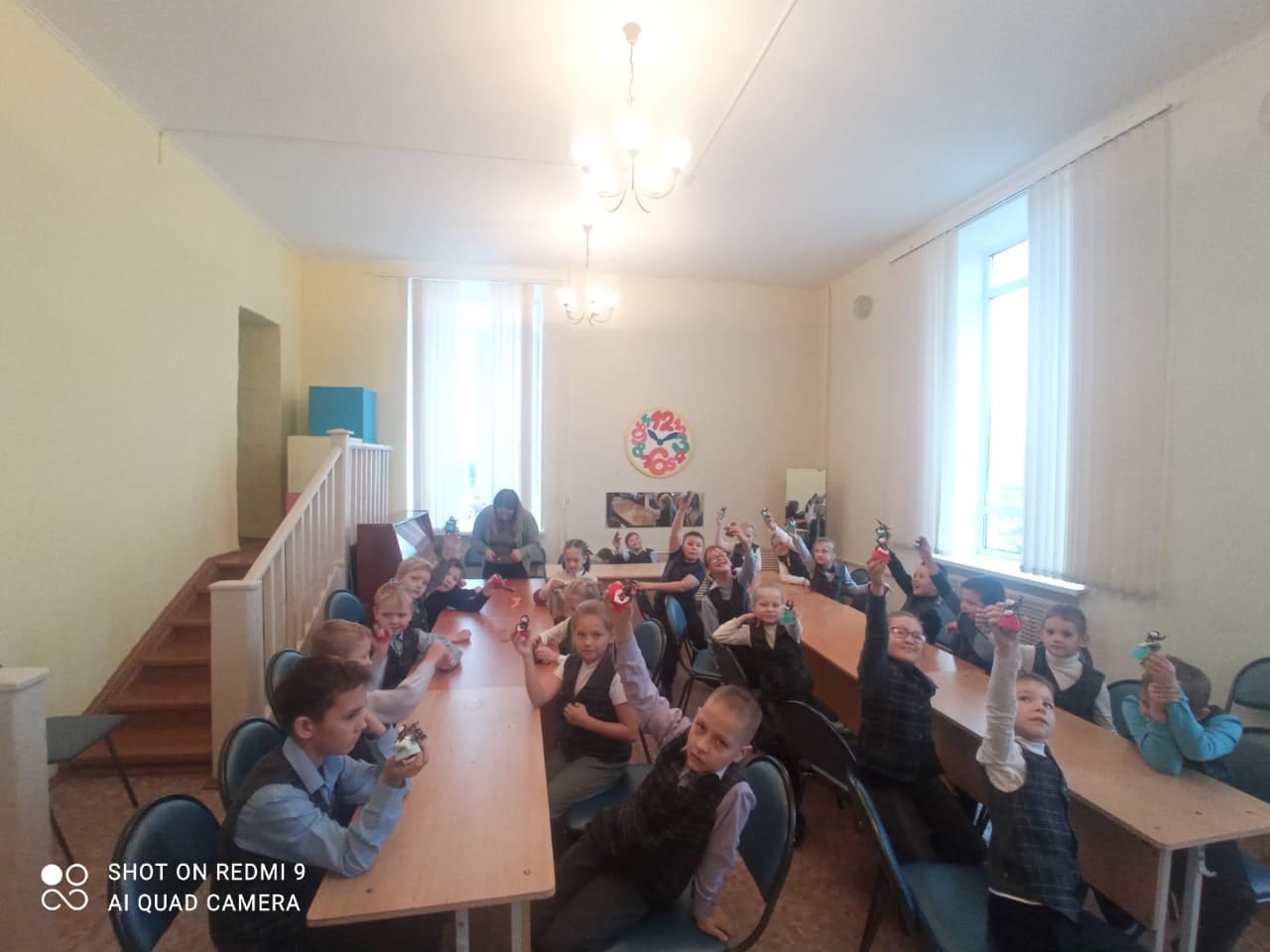 